1.1 机械功 作业1、关于功的概念，以下说法正确的是（       ）A．力是矢量，位移是矢量，所以功也是矢量；B．功有正、负之分，所以功也有方向性；C．若某一个力对物体不做功，说明该物体一定没有位移；D．一个力对物体做的功等于这个力的大小、物体位移大小及力和位移间夹角的余弦三者的乘积。2、用400N的力在水平地面上拉车行走，拉力与车前进的方向成30°角。那么，拉力对车做的功是（       ）A．2.0×104J    B．1.0×104JC．1.7×104J    D．以上均不对3、运动员用2000N的力把质量为的球踢出，则运动员对球所做的功是（       ）A．200J  B．10000J   C．25J   D．无法确定4、关于功的正负，下列叙述中正确的是（       ）A．正功表示功的方向与物体运动方向相同，负功为相反B．正功表示功大于零，负功表示功小于零C．正功表示力和位移两者之间夹角小于90°，负功表示力和位移两者之间夹角大于90°D．正功表示做功的力为动力，负功表示做功的力为阻力5、以初速度υ0竖直向上抛出一个质量为m的小球，上升最大高度是h．如果空气阻力f的大小恒定，则从抛出到落回出发点的整个过程中，空气阻力对小球做的功为（       ）A．0   B．-fh   C．-2mgh    D．-2fh6、下列说法正确的是（       ）A．有力有位移，该力一定做功B．有加速度的物体一定有力对它做功C．静摩擦力一定不做功，滑动摩擦力一定做负功D．静摩擦力和滑动摩擦力都可能做正功7、关于作用力和反作用力做功的关系，下列说法正确的是（       ）A．当作用力做正功时，反作用力一定做负功B．当作用力不做功时，反作用力也不做功C．作用力和反作用力所做的功大小一定相等，一正一负D．作用力做正功时，反作用力也可以做正功8、如图，用绳子系一小球，使它在水平面内做匀速圆周运动，则（       ）A．重力对球做功，绳子的张力对球不做功B．重力对球不做功，绳子的张力对球做功C．重力和绳子的张力对球都不做功D．重力和绳子对球都做功9、某人利用如图所示的装置，用100N的恒力F作用于不计质量的细绳的一端，将物体从水平面上的A点移到B点。已知α1=30°，α2=37°，h=，不计滑轮质量及绳与滑轮间的摩擦，求绳的拉力对物体所做的功？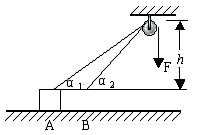 10、如图，小球在大小不变的拉力F的作用下，在水平槽内做圆周运动。如果圆半径为R，拉力F的方向恒与小球瞬时速度方向一致，则在小球运动一周过程中，拉力F所做的功多大？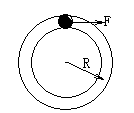 11.动滑轮是一种简单机械，如图所示，滑轮和绳子的质量不计，用力开始提升原静止的质量为的物体，以/s2的加速度匀加速上升，求开始运动后3s内拉力做的功.【参考答案】1、D  2、B  3、D  4、CD  5、D  6、D  7、D  8、C  9、50J  10、11. 解析设挂住物体的绳子中的拉力为大小F1，则F1-mg=ma┄┄①物体在开始运动后三秒内上升的位移为s=at2/2┄┄②拉力的功为W=Fscos0°┄┄③代入数据得W=1080J┄┄④